Общее растениеводствоБудник, С. В. Оптимизация балансовых соотношений в агроландшафтах / С. В. Будник // Аграрная наука. - 2014. - № 3. - С. 6-8. - 2 рис.В статье рассматриваются вопросы моделирования взаимосвязей между компонентами агроландшафтных комплексов. Предлагается оптимизация функционирования агроландшафтов с целью повышения их продуктивности и экологической устойчивости проводитьс помощью системы балансовых взаимосвязей в агроландшафте, учитывающей радиационный, тепловой, водный, фитосанитарный, биогенный и другие балансы.Завалин, А. А. Научно обоснованные агротехнологии - основа успеха / А. А. Завалин // Земледелие. - 2014. - № 3. - С. 30-32.Дан анализ научно обоснованных агротехнологий в повышении устойчивости земледелия. Показана роль удобрений в получении стабильных урожаев и повышения качества продукции.Каминский, В. Ф. Биологический круговорот органического вещества и элементов питания в короткоротационных севооборотах / В. Ф. Каминский, Д. В. Литвинов, Н. Л. Шаровнова // Достижения науки и техники АПК. - 2014. - № 3. - С. 11-14. - 4 табл.В исследовании авторы определяли количественные показатели круговорота органического вещества и биогенных элементов в короткоротационных севооборотах. Исследования проведены на базе длительного стационарного опыта в 2004-2011 гг. на Панфильской опытной станции Национального научного центра "Институт земледелия НААН".СевооборотыРоль севооборотов и рациональных способов основной обработки почвы в системе земледелия / Л. Ю. Рыжих [и др.] // Земледелие. - 2014. - № 2. - С. 14-16. - 3 табл.Излагается технология возделывания сельскохозяйственных культур с использованием систем основной обработки почвы и севооборотов, обеспечивающая получение высоких урожаев сельскохозяйственных культур.Чеботарев, Н. Т. Комплексное применение удобрений в кормовом севообороте на дерново-подзолистой почве / Н. Т. Чеботарев, А. А. Юдин, В. Н. Бубнова // Земледелие. - 2014. - № 1. - С. 26-28. - 2 табл.В длительном полевом опыте на дерново-подзолистой среднеокульуренной почве изучено влияние органических и минеральных удобрений на агрохимические свойства почвы, урожайность и качество культур кормового севооборотаОбработка почвыВасюков, П. П. Система мульчирующей обработки почвы - реальный путь сохранения плодородия кубанского чернозема / П. П. Васюков, В. И. Цыганков, Г. В. Чуварлеева // Земледелие. - 2014. - № 3. - С. 23-24.В семипольном севообороте стационарного опыта выявлены закономерности влияния обработки почвы на элементы плодородия выщелоченного чернозема. Лучшие результаты получены при использовании системы мульчирующей минимальной обработки с элементами разуплотнения.Власенко, А. Н. Перспективы технологии No-till в Сибири / А. Н. Власенко, Н. Г. Власенко, Н. А. Коротких // Земледелие. - 2014. - № 1. - С. 16-19.Показаны возможности дальнейшего совершенствования минимизации обработки почвы и переход к прямому посеву в системе No-till в условиях Сибири. Инновационная технология No-till запускает процессы почвообразования, соответствующие естественным, и служит основой для воспроизводства плодородия старопахотных черноземов. Урожайность зерна яровой пшеницы по технологии No-till в сравнении с технологией на основе глубокого рыхления была равной или несколько выше.Составитель: Л. М, Бабанина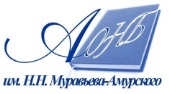 Государственное бюджетное учреждение культуры«Амурская областная научная библиотека имени Н.Н. Муравьева-Амурского